							Г. Брянск, л/а манеж «Десна»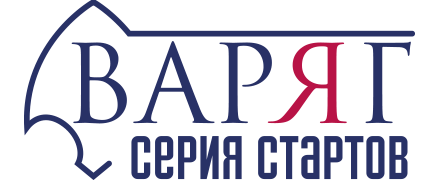 15 марта 2020Итоговый протоколЧемпионат по 6-часовому бегуФИОГод рожденияГородНомерРезультатМестоМужчиныМужчиныМужчиныМужчиныМужчиныМужчиныМужчины1Шишов Константин Викторович23.01.1987Калуга328320012Дудченко Денис Александрович20.10.1989Мокшан488024623Назаров Дмитрий Владимирович  07.01.1975Москва237864134Гончаров Виталий Федорович10.04.1990Брянск9997275045Сафронов Александр Владимирович28.01.1992Брянск276920256Рыжанков Сергей Николаевич16.01.1985Старый Оскол36889367Миронов Сергей Алексеевич13.06.1963Москва216863678Подольский Сергей Владимирович03.04.1987Москва156706389Иваненко Виталий Алексеевич22.01.1970Одинцово1466134910Лившиц Константин Владимирович  08.07.1975Москва12653271011Захарчук Александр Петрович12.06.1975Балашиха41627411112Чумаков Валерий Алексеевич12.01.1964Москва46622001213Фараонов Роман Алексеевич10.02.1991Брянск43617991314Порватов Алексей Николаевич27.03.1994Брянск30617671415Казаков Александр Эдуардович21.05.1975Коломна40617421516Шульга Антон Николаевич18.12.1986Щелково22604091617Газданов Вадим Русланович06.01.1981Брянск44602001718Илюхин Сергей Кузьмич22.04.1959Орёл29596901819Кидяров Александр Анатольевич15.02.1957Дятьково6595361920Захарчук Михаил Петрович01.02.1988Балашиха42590342021Горохов Евгений Иванович08.11.1969Дятьково4577532122Кондрахин Вячеслав Михайлович10.06.1957Москва13566042223Родниковский Дмитрий Андреевич26.09.1986Люберцы9564002324Ващенко Александр1957Брянск54560002425Агеев Сергей Сергеевич18.02.1967Дятьково53533412526Бугаев Константин Дмитриевич01.10.2001Брянск50528392627Козлов Владимир Игоревич08.04.1975Москва26521632728Алексеев Александр Станиславович21.09.1956Москва24519992829Ульянов Кирилл Владимирович07.07.1984Сельцо33519982930Зуев Сергей Петрович12.05.1981Брянск16518023031Лукьянчиков Максим Леонидович31.10.1978Орёл28506683132Валуйкин Антон Дмитриевич24.04.1989Москва25505863233Войтов Михаил Николаевич  18.02.1951Брянск20470903334Горохов Константин Сергеевич24.11.1949Калуга49470463435Грибанов Михаил Григорьевич19.05.1945Брянск19459733536Опалев Василий Леонидович30.09.1962Брянск36425163637Симутин Виталий Николаевич12.03.1972Брянск1422003738Колбасин Роман Сергеевич27.09.1995Брянск5422003839Афанасенко Дмитрий Николаевич29.10.1986Брянск8422003940Коднев Даниил Андреевич11.12.1993Чехов35422004041Карев Кирилл Владимирович23.05.2003Брянск37393524142Коваленко Дмитрий Вадимович08.11.1986Брянск52360004243Мокеров Кирилл Александрович15.07.2003Брянск39324004344Бродов Станислав Анатольевич24.09.2019Брянск2240004445Зобнин Даниил Андреевич30.03.1989Чехов7dns46Половинкин Дмитрий Владимирович19.05.1988Калуга31dnsЖенщиныЖенщиныЖенщиныЖенщиныЖенщиныЖенщиныЖенщины47Фомина Татьяна Игоревна11.01.1992Серпухов5171494148Митричева Галина Ильинична28.09.1988Москва1067863249Поротикова Наталия Александровна08.03.1982Москва3465513350Коваль Ирина Марковна19.11.1958Кашира1160927451Фещенко Анна Николаевна29.11.1996Брянск1759544552Теняева Елизавета Александровна12.03.1993Санкт-Петербург1855517653Соломенкова Анастасия Евгеньевна21.06.1982Чехов4535000754Кугель Анна Владимировна24.01.1991Орел4719000855Родина Елизавета Александровна23.11.2003Брянск38dns